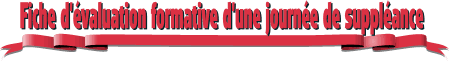 Bas du formulaireObservateur:                                          Date :Stagiaire:                                                Clientèle:Répondez aux questions suivantes en écrivant le chiffre correspondant.      0 = Très insatisfaisant              1 =  Insatisfaisant             2  = Satisfaisant                                                3  = Bon                      4  = ExcellentDifficultés rencontrées :41-48  = Excellent                31-40   = Bon                    21-30   = Satisfaisant            11-20  =  Insatisfaisant     0-10 =  Très insatisfaisantSignature de l’enseignant(e) associé(e) :  __________________________________